Комплектность метизов, фурнитурыДата упаковки изделия    23.08.2021Инструкция по сборкеи эксплуатации    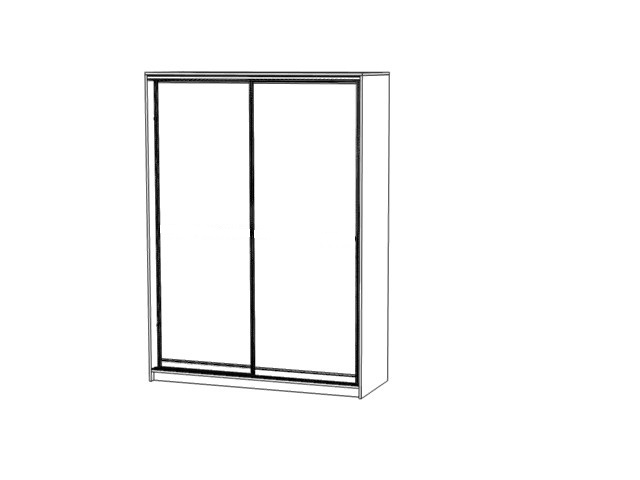 (Мебель бытовая предназначена для хранения)       Шкаф-купе  СН-118.01-01 (02, 03)Размеры 1200  х 2200 х 620 ммРЕКОМЕНДАЦИИ ПО ОБСЛУЖИВАНИЮ И ЭКСПЛУАТАЦИИ           Перед сборкой внимательно ознакомьтесь с инструкцией. Сборку рекомендуется производить на полу с мягким покрытием (картон, мягкая ткань). При сборке соблюдайте осторожность, чтобы не нанести механических повреждений поверхностям.  Инструмент для сборки (в комплект не входит): набор отверток, молоток, шуруповерт., измерительная рулетка.При эксплуатации мебели запрещается:- длительный или постоянный контакт с водой, воздействие горячего пара и огня;- устанавливать изделия вблизи отопительных приборов и вплотную к сырым стенам, а  также в помещениях с относительной влажностью более 75%;- перемещать изделия за верхний щит или крышку изделия;- применять для уборки мебели химические чистящие средства.          Изделие упаковывается в 4 пакета.Последовательность сборки            Разложите детали на ровной поверхности.     В стенки боковые 3, 4 и цоколь 11, 12 в нижнюю часть вбейте опоры мебельные при помощи молотка. По наметкам прикрутите направляющие шариковые при помощи шурупа 4х16 в стенку боковую 3 и перегородку 5.  Согласно схеме сборки при помощи стяжек и ключа комфирмата соедините детали 1, 2, 3, 4, 5, 6, 7, 8, 9, 10, 11, 12. Далее необходимо измерить и выровнять  диагональ собранного корпуса шкафа во избежание перекоса при помощи измерительной рулетки.  При помощи гвоздей и шурупов 3х20 закрепите заднюю стенку 19, 20, 21, используя стыковочный профиль для ДВП. Установите трубу для одежды, используя флянец и шуруп 4х16, по наметкам в боковой стенке 4 и перегородке 5. Установите полки 17 на полкодержатели , которые необходимо закрепить в отверстия d5мм в  боковую стенку 3 и перегородку 5 Произведите сборку ящиков.Согласно схеме сборки соедините стенки боковые  13, 14  со стенкой задней 15 при помощи стяжек. В стенки боковые  13, 14  в отверстия  Ø8мм вбейте шканты  В фасад 16  в несквозные отверстия Ø5мм прикрутите винты эксцентрика. Соедините корпус ящика с фасадом 16.  В отверстия Ø15мм  стенок боковых 13, 14 вставьте гайки эксцентрика и зажмите винты эксцентрика. В паз фасада 16  установите дно ящика 18. К нижним кромкам стенок боковых 13, 14  и  задней стенке 15  необходимо крепить при помощи гвоздей дно ящика 18. К стенкам боковым 13, 14  по наколкам прикрутите шариковые направляющие шурупами 4*16.  Установите ящики  в корпус шкафа.Произведите установку дверей шкафа-купе по схеме.              Регулярно проверяйте прочность соединения и подтягивайте стяжки, если в этом есть необходимость. Используйте заглушку для стяжки.                        Схема  сборки корпуса шкафа-купе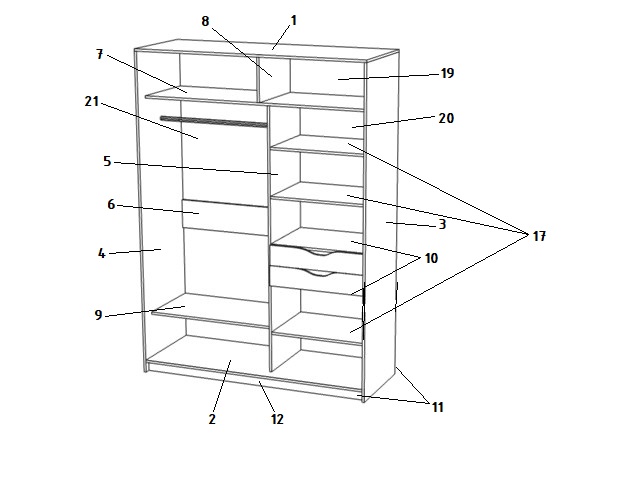 Схема  сборки ящиков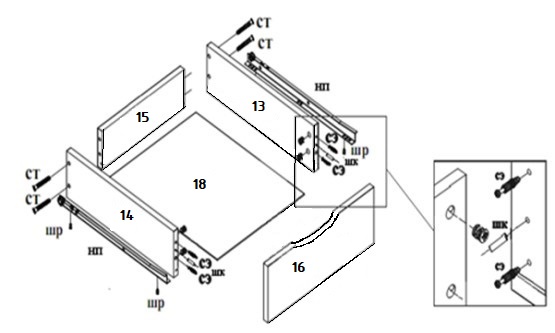 Схема  установки  дверей  шкафа-купеУстановка верхней направляющей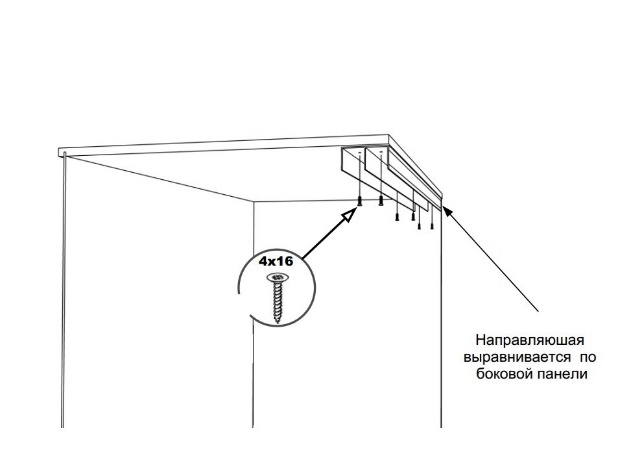 Нижняя направляющая сдвинута относительно верхней направляющей в глубину шкафа на 16мм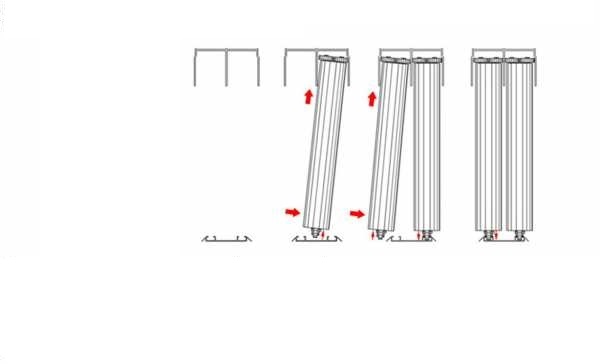 Заводим верх двери в нужный паз верхней направляющей до предела и устанавливаем колесами роликов в паз нижней направляющей, опустив дверь.С каждой стороны двери в нижнем отверстии находится регулировочный винт, при помощи шестигранного ключа на 4мм необходимо при необходимости выровнять двери по высоте, добиваясь плотного прилегания профилей ручек к боковым стенкам шкафа.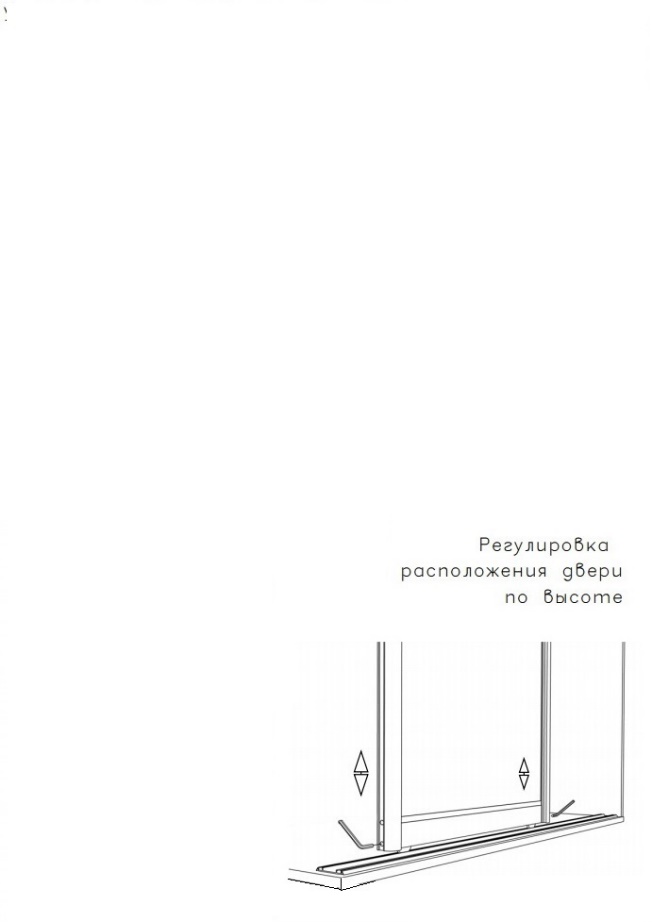 № НаименованиеКол-воВнешний вид1Опора мебельная регулируемая8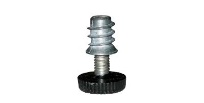 2Направляющая шариковая 400мм23Стяжка М7*50554Ключ комфирмат15Заглушка для конфирмата346Шкант 8х3587Шуруп 4х16408Шуруп 3х20309Стяжка эксцентриковая810Гвоздь 15011Полкодержатель1212Труба для одежды      d 25мм113Флянец для трубы214Стопор мебельный4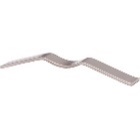 15Направляющая верхняя1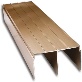 16Направляющая нижняя1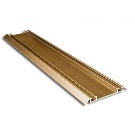 ЗАПРЕЩАЕТСЯ!Контакт с водой поверхностей изделия, а такжевоздействие горячего пара и огня, расположение в непосредственной близости от нагревательных приборовПоз.Наименование элементаГабаритные размеры, ммГабаритные размеры, ммГабаритные размеры, ммКол-во, шт№ пакетаПоз.Наименование элементаДлинаШиринаТолщинаКол-во, шт№ пакета1Крыша12026201612п2Дно11686001612п3Боковая стенка правая21846001611п4Боковая стенка левая21846001611п5Перегородка17805001611п6Царга6762001612п7Полка верхняя11685001612п8Перегородка верхняя3025001612п9Полка6765001611п10Полка4765001622п11Цоколь1168701621п12Цоколь468701612п13Боковая стенка ящика правая4001181621п14Боковая стенка ящика левая4001181621п15Задняя стенка ящика4181181622п16Фасад ящика4701371622п17Полка съёмная4744981632п18Дно ящика448405322п19Задняя стенка1198324312п20Задняя стенка1802498311п21Задняя стенка1802348321п22Дверь20545903523-4пКомплект фурнитурыКомплект фурнитурыКомплект фурнитурыКомплект фурнитурыКомплект фурнитурыКомплект фурнитурыРуководство по эксплуатацииРуководство по эксплуатацииРуководство по эксплуатацииРуководство по эксплуатацииРуководство по эксплуатацииРуководство по эксплуатации